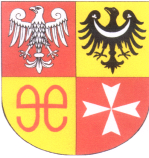 INFORMACJA O MATERIAŁACH PRZETARGOWYCH	Powiat Świebodziński informuje, iż wszelkie materiały przetargowe dotyczące postępowania przetargowego nr  PEZ.272.1.9.2021.BN na usługi pn.: „Opracowanie bazy danych BDOT500 – obiektów topograficznych o szczegółowości zapewniającej tworzenie standardowych opracowań kartograficznych”dostępne są na stronie internetowej pod adresem:https://portal.smartpzp.pl/powiatswiebodzinski.zamowienia 